Gospodinjstvo (18.5. – 22.5.2020)Pozdravljeni!Danes boste samostojno raziskoval o označbi živil. Pomagali si boste z embalažo živil, ki jo imate v kuhinji, učbenikom in ostalim gradivom, ki ti ga pošiljam.Naslov v zvezku: OZNAČEVANJE ŽIVIL – deklaracijaZAPIS V ZVEZEK:1. Kaj nam sporoča deklaracija izdelka?Vsako živilo ima na embalaži deklaracijo, ki nam pove vse o določenem živilu.Pa poglejmo, na kaj moramo biti pozorni:Živila, ki jih kupujemo, morajo imeti na embalaži ustrezne podatke in oznake, ki so vidne in napisane v slovenskemjeziku. Na embalaži mora biti navedeno: 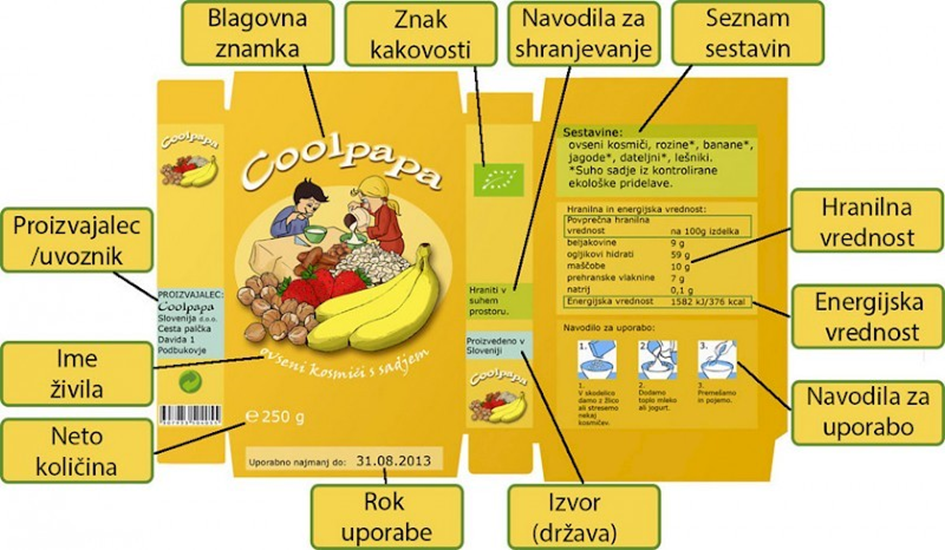 2. Oglej si videoposnetek: Od A do Ž: O za označevanje živil:https://multimedia.europarl.europa.eu/sl/az-f-for-food-labels_J002-0139_ev3. Reši naloge 33, 34 in 35 v delovnem zvezku, na strani 38 in 39.Rešitve poslikaj, skeniraj… in mi jih pošlji na mail do konca tedna. Če boš ime-a težave, mi takoj napiši in bom svetovala, kako naprej.Lepo bodite, počitnice se bližajo, samo še malo… N. Pratnekar